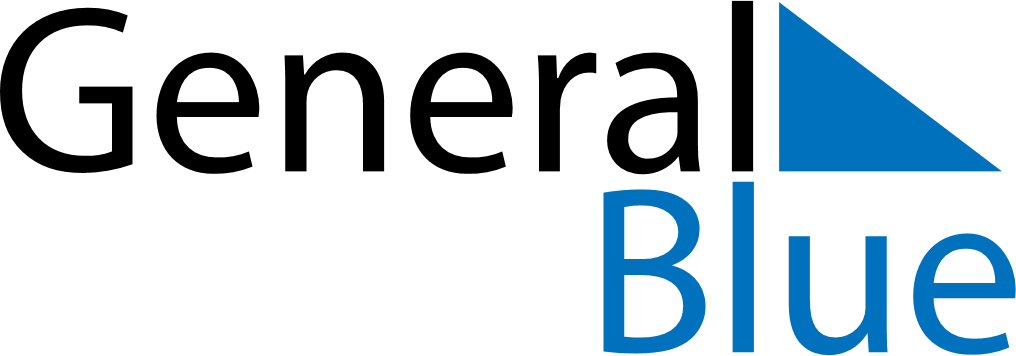 Weekly CalendarMay 14, 2023 - May 20, 2023Weekly CalendarMay 14, 2023 - May 20, 2023Weekly CalendarMay 14, 2023 - May 20, 2023Weekly CalendarMay 14, 2023 - May 20, 2023Weekly CalendarMay 14, 2023 - May 20, 2023Weekly CalendarMay 14, 2023 - May 20, 2023SUNDAYMay 14MONDAYMay 15MONDAYMay 15TUESDAYMay 16WEDNESDAYMay 17THURSDAYMay 18FRIDAYMay 19SATURDAYMay 20